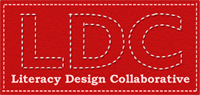 TimeAgenda8:00-8:15Welcome/Introduction8:15-9:15Building an LDC Instructional Ladder:  Transition to WritingAnalyzing Writer’s CraftLanguage/StyleText FeaturesEvidence9:15-10:15Building an LDC Instructional Ladder:  Transition to WritingSocratic Seminar10:15-10:30Break10:30-11:30Building an LDC Instructional Ladder:  Writing Process Scavenger Hunt through Content Specific LDC Exemplar Modules 11:30-12:30Lunch12:30-1:15Comparison/Analysis of Modules1:15-2:45LDC Workshop/Semester at a GlanceLDC—www.literacydesigncollaborative.orgModule Creator—www.modulecreator.comKelly’s Site—www.kellyphilbeck.comR-Group Space—www.rgroupspace.org2:45-3:00Next Steps